The guidance below is always subject to the River Level. The maximum recommended wading depth is when the River Level is no greater than 0.4. Anglers must use their own judgement as to when it is safe to wade. At lower river levels more points of access and crossings will be available. Need also to be aware that the river bottom can change significantly from one season to the next – for good and bad.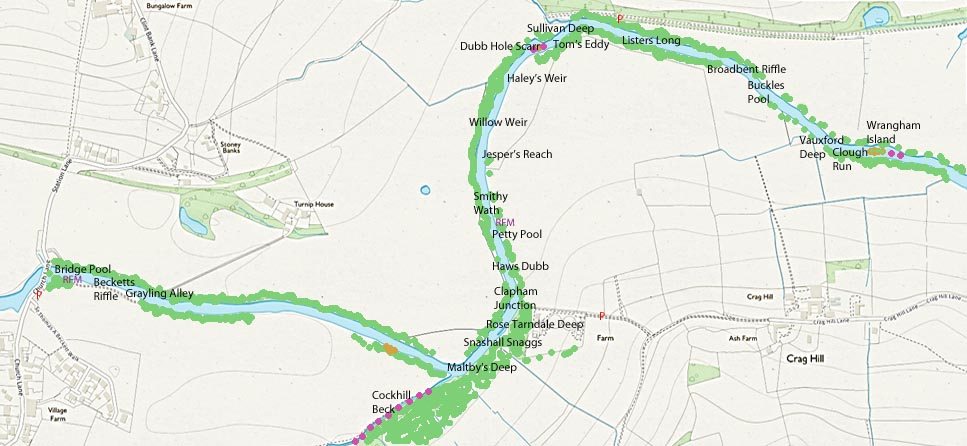 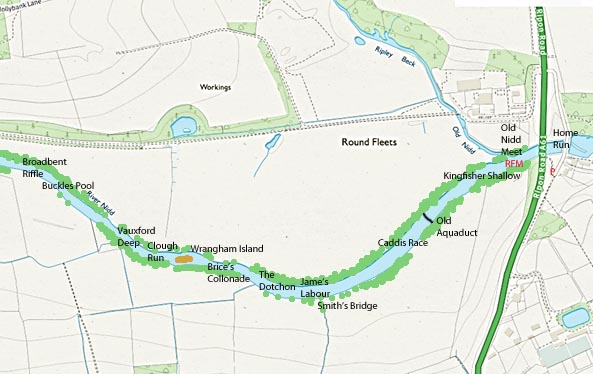 